Name:…………………………………………………………………….Class:…………Adm No:……..AGRICULTURE MID-TERM EXAM2ND TERM 2021FORM 2INSTRUCTIONS.Answer all the questions in the spaces provided.Define nomadic pastoralism.							(1mk)b) State four disadvantages of carrying out nomadic pastoralism.	(2mks) List four biotic factors that affect agricultural production.		(2mks)State two implements used during primary tillage.				(2mks)Outline four practices that can lead to achievement of minimum tillage.												(4mks)List four factors that determine the choice of pipe for water conveyance.												(2mks)State two advantages of plastic pipes.						(1mk)List four factors that determine the choice of a particular irrigation system.												(2mks)State two problems associated with farm yard manure.			(1mk)Give three characteristics of goats that make them perform better in dry parts of the country.									(3mks) When is opportunity cost equal to zero?					(1mk) State two effects of applying excess nitrogen to crops.			(2mks)List four methods of fertilizer application.					(2mks) A maize farmer has a plot measuring 40m by 60m. Calculate the number of maize plants he will have on his plot if he used a spacing of 75cm x 75cm.												(3mks)The diagrams below represent two methods used in soil sampling study them carefully and answer the questions that follow. 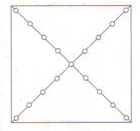 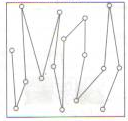 Name methods 								(2mks)PQState two precautions observed when carrying out the above two methods.											(2mks)The following is a list of plant nutrients copper, calcium, nitrogen, molybdenum, zinc, phosphorous, carbon, sulphur, iron and magnesium which of the above plant nutrients are:						(4mks)Macro-nutrient			Micro-nutrientsFertilizer elementsLiming elementsState two methods of breaking seed dormancy.				(2mks)Differentiate between oversowing and undersowing.			(2mks) State three factors to consider in choosing seed rates.			(3mks)The diagrams labeled A,B,C below illustrate materials and methods used in crop propagation. Study them and use them for to answer questions that follow.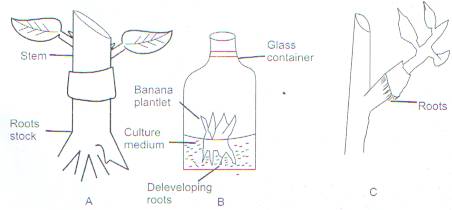 Identify the methods 								(3mks)ABCState two importance of carrying out method B.			(2mks) Define crop rotation.								(1mk)b) State four advantages of carrying out crop rotation.			(2mks)c) Outline four factors to consider before designing a crop program.													(2mks)Differentiate the following terms.				a) Inter cropping and mixed cropping		b) Thinning and rogueing.								(2mks)c) The diagram below shows a routine management practice carried out in tomato production.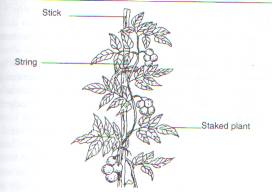 i. Identify the routine management practice.					(1mk)ii. State two importance of carrying out the practice mentioned in c (i) above.													(2mks)